Publicado en España el 28/06/2024 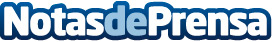 Red Cervera de Tecnologías Robóticas en Fabricación Inteligente 5R logra el intercambio tecnológico estatalRED 5R ha finalizado y conseguido con éxito convertirse en una referencia estatal en el desarrollo y aplicación de tecnologías robóticas en percepción, interacción y cognición para la fabricación inteligente. Iniciativa financiada por el Ministerio de Ciencia e Innovación a través del Centro para el Desarrollo Tecnológico Industrial (CDTI) en la convocatoria "Cervera Centros Tecnológicos" del "Programa Estatal de Generación del Conocimiento y Fortalecimiento Científico y Tecnológico del Sistema de I+D+I"Datos de contacto:Iñaki MaurtuaTekniker+34 943 20 67 44Nota de prensa publicada en: https://www.notasdeprensa.es/red-cervera-de-tecnologias-roboticas-en Categorias: Nacional Inteligencia Artificial y Robótica Software Otras Industrias Innovación Tecnológica http://www.notasdeprensa.es